Proposed Projects for HISTORY and CIVICS for Annual Evaluation  2015-2016Last Date of Submission : 15th of January 2016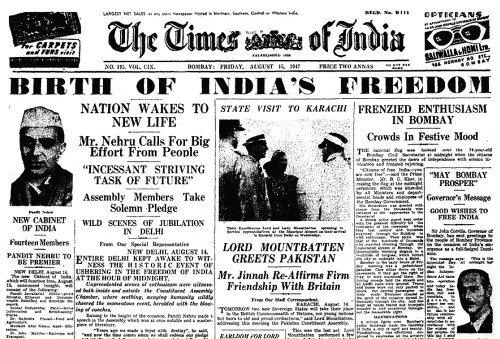 Class 5 : Topic- 15th August 1947 on Chart Paper . Class 6 : Topic- Tenets and Teachings of Jainism and Buddhism.               Based on Chart Paper.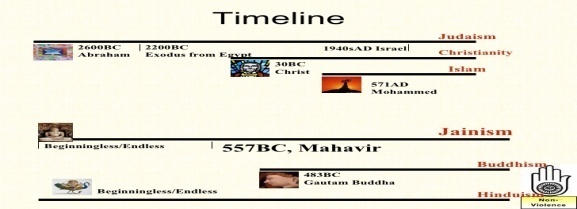 Class 7 : Topic- Mughal Paintings on Canvas, Group Project.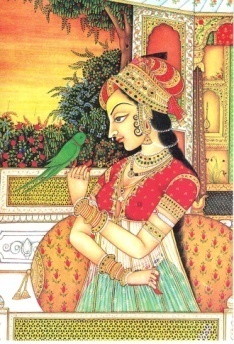 Class 8: Topic- Prepare a comparative study on Gandhian Movement of INC and INA. Ono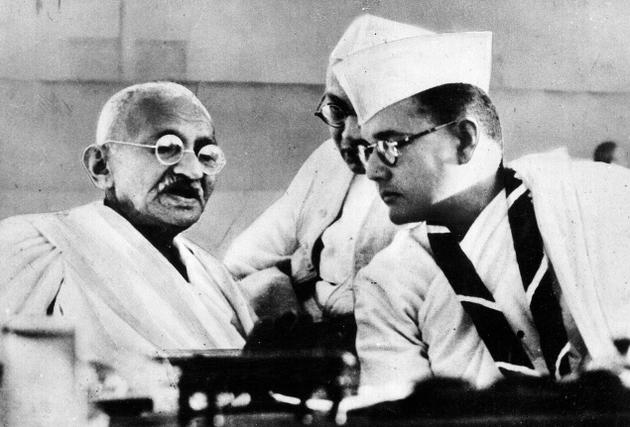 Class 9: Topic-Prepare a newspaper based on Industrial revolution. 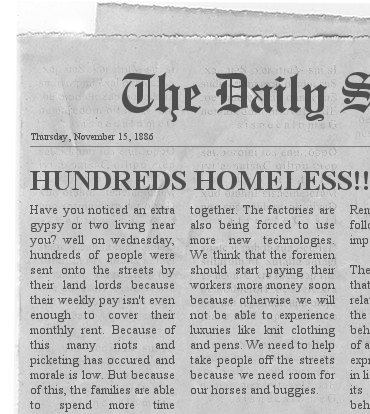 Class 10: Topic- An illustrative and analytical study, on UNO and it’s Organs and Agencies.[Submitted by 15th of December 2015]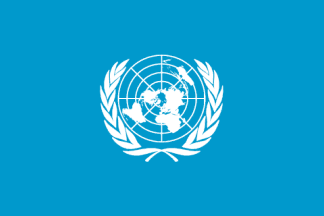 